“JUDÍOS Y GENTILES”.Nombre: ______________________________________________________________Fecha: __________________________INSTRUCCIONES: Lee las instrucciones antes de responder.¿Qué afirmaban esos hombres que los conversos gentiles debían hacer para salvarse?___________________________________________________________________________________________________________________________________________________________________________________________________¿Cuál es una de las formas en que podemos conocer la voluntad del Señor? ______________________________________________________________________________________________________________________________________________________________________________________________________________Considerando lo que enseñó Jacobo, ¿de qué otra forma podemos conocer la voluntad del Señor? ______________________________________________________________________________________________________________________________________________________________________________________________________________¿Qué aconsejó Jacobo que los líderes de la Iglesia no hicieran a los gentiles? 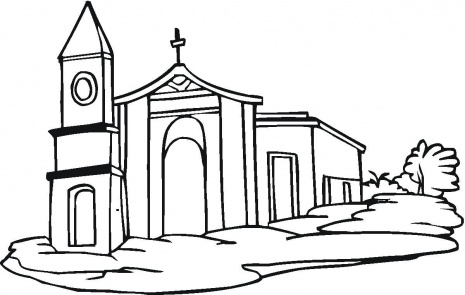 _____________________________________________________________________________________________________________________________________________________________________________________________________Según el versículo 20, ¿qué partes de la ley de Moisés dijo Jacobo que los conversos debían seguir cumpliendo? ______________________________________________________________________________________________________________________________Objetivo de Aprendizaje(OA 3) Analizar el conflicto religioso y de tradición que se dio al interior de la primera Iglesia.Indicador de evaluación.  Responder preguntas de comprensión lectora en base a Hechos 15 en la biblia. 